新 书 推 荐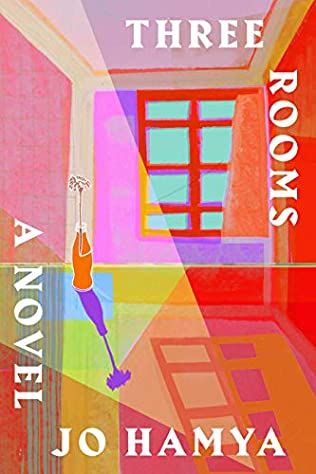 中文书名：《三个房间》英文书名：THREE ROOMS作    者：Jo Hamya出 版 社：Jonathan Cape代理公司：David Higham/ANA/Conor页    数：208页出版时间：2021年8月代理地区：中国大陆、台湾审读资料：电子稿类    型：文学小说内容简介：    《三个房间》（THREE ROOMS ）具有创造性、权威性、真实性，作者通过对人类互动时刻的仔细观察将其写就而成，它生动地探讨了整整一代人所经历的、即将发生重大改变的政治和经济环境，种族问题和阶级问题在这里交汇——人们要如何在这种不稳定当中安家立业。作者精心地把这部小说分为三个部分：主人公在牛津大学签订定期合同期间，从租住的房子里走出来，到她与英国最后一本社会杂志签订了一份临时工作合同的时候睡在沙发上，再到她最终失了业，离开伦敦，乘坐火车回到童年时她和家人一起生活的没有独立空间的房子里。《三个房间》用轻松而巧妙的方式审视了当代家庭概念的本质。它探讨了当代女性的生活形式和自我表达，探讨了数字技术和社交媒体，用一种你几乎注意不到的文笔，努力将许多特性包含其中。它彻底地思考了弗吉尼亚·伍尔夫（Virginia Woolf）的《一个人的房间》（A ROOM OF ONE'S OWN）和雷切尔·库斯克（Rachel Cusk）在《边界》三部曲（OUTLINE trilogy）所思考的问题在当下的表现。《三个房间》是一部清晰、生动、完整的处女作。当“归属”的概念通过交叉性的镜头被剖析时，这其中就孕育出了一种使命感，它使故事的每一条线索都充满活力。乔·哈姆亚从第一页起就让我们着迷于她私密的文字，并且让我们在文学地标、流行文化、女性主义、政治演讲和数字媒体之间不断穿梭。这是一部在持续流动的小说——从租来的公寓、到沙发，再到一节前方禁止通行的车厢，它探索了一代人的心理健康和地位，在这个世界里，阶级制度坚如磐石，与此同时，数字通讯则让人们乐观地相信革命性的可能。作者简介：乔·哈姆亚（Jo Hamya）1997年出生于伦敦。在伦敦国王学院（King’s College London）取得英语学士学位后，她又考取了硕士学位，目前正攻读该校博士学位。在牛津大学的当代文学与文化研究中，她将20世纪的文化理论放进21世纪的数字语境中，并且分析了社会媒体对当代女性写作中的形式和身份问题产生的影响。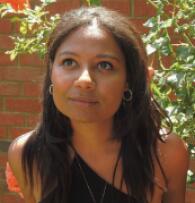 离开牛津大学后，乔担任《塔特勒杂志》（Tatler）的编辑，还编辑过一些后来在爱丁堡大学出版社和Doubleday出版社出版的手稿。她为英国《金融时报》《纽约时报》和布克奖组委会撰稿。她也是布克奖官方播客的联席主持人之一，媒体评价：“一片赤诚，文字仿佛在啃咬我……这注定是一部要背负争论的小说，与伍尔夫、黛博拉·利维、瑞秋·库斯克等优秀文学女性作家一脉相承，探讨女性为自由表达而付出的代价……这部小说同样也属于一种新的社会现实主义写作类型，讲述千禧一代的贫困及对女性抱负的社会影响。”——《卫报》“对21世纪英国的特权和归属感进行了睿智而新颖的审视。书中对进路受阻的描述引人入胜，对现代生活和国家状况的敏锐观察和深刻思考丰富了这本书。”——《经济学家》“冷静、敏锐、敏锐。”——Stylist“清脆响亮。”——《新政治家》“非凡的成就。”——《泰晤士报》“这是近年来英国小说家对阶级最坦诚、最微妙的探索之一”——TLS“对21世纪英国特权、种族、不平等和意识形态的尖锐剖析。哈米亚在别人的房子里游荡了一年，细致地描绘了一个充满敌意的现在。文笔既像幽灵所写，又沉浸在当代现实中——一种缓慢但肯定的燃烧。”——奥利维亚·苏季奇“《三个房间》是一部精彩的作品，而且是全新的精彩。乔·哈米亚的写作充满了意想不到的角度和原创、生动的方法;它聪明、忧郁、有趣、微妙。”——克里斯·鲍尔“乔·哈米亚是一位极具天赋的作家。她描绘了一个聪明的年轻女子在一个冷漠的世界中努力立足的形象，这是敏锐的，见多识广的，令人深刻的感受。《三个房间》慢慢地但肯定地伤透了我的心。”——克莱尔-路易斯·贝内特“我被这本关于不稳定和权力的尖锐、灵活的书所折服，既因为它尖锐、令人不安的智慧，也因为它坦率的文笔之美。”——奥利维亚·莱恩感谢您的阅读！请将反馈信息发至：版权负责人Email：Rights@nurnberg.com.cn安德鲁·纳伯格联合国际有限公司北京代表处北京市海淀区中关村大街甲59号中国人民大学文化大厦1705室, 邮编：100872电话：010-82504106, 传真：010-82504200公司网址：http://www.nurnberg.com.cn书目下载：http://www.nurnberg.com.cn/booklist_zh/list.aspx书讯浏览：http://www.nurnberg.com.cn/book/book.aspx视频推荐：http://www.nurnberg.com.cn/video/video.aspx豆瓣小站：http://site.douban.com/110577/新浪微博：安德鲁纳伯格公司的微博_微博 (weibo.com)微信订阅号：ANABJ2002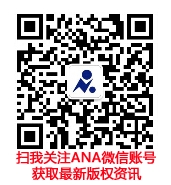 